Publicado en Sevilla el 10/07/2024 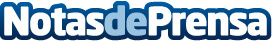 La innovadora experiencia mamaria Mia Femtech™ llega a Aurea Clinic SevillaMia Femtech™ llega a Aurea Clinic Sevilla, la revolucionaria técnica de armonización mamaria para mujeres que mejora la forma y firmeza de su pecho de manera rápida y sin cicatrices visibles en la mamaDatos de contacto:Nuria MassiaGerente Aurea Clinic633 70 63 1Nota de prensa publicada en: https://www.notasdeprensa.es/la-innovadora-experiencia-mamaria-mia-femtech Categorias: Nacional Medicina Andalucia Belleza Servicios médicos http://www.notasdeprensa.es